Career objective:-To be a part of an organization where the management rewards performance honesty and ambition of an employee that gives me a scope to update my knowledge and skills.To be a part of team working towards the growth of the organization.It is hereby learnt by me that a challenging and a great opportunity from your prestigious and esteemed organization is looking for a suitable candidate to serve your organization, so I present myself to you to be kind enough to give me an opportunity to serve in your organization. I can prove myself as a valuable asset to your company in all aspectPersonal profile:Date of birth              	:    23th February 1993Gender                      	:    MaleNationality                 	:    IndianMarital Status              :   SingleBlood Group               :    A+Languages known       :    English, Hindi, KonkaniVisa Status                  :    VisitVisa Expiry                 :    20/06/2017Skills:Details of  work experience:Work Description: Handling check-in counters.Handling duties pertaining to boarding gate.Handling arrivals.Handling on board duties.Guiding and interacting with the passengers from different nationalities with their queries and other related task Meet and assistBaggage handlingRamp operationsAirport AnnouncementsAttending phone callsCruise traffic operationsCarrying out other commercial duties.Educational Qualification:Courses & trainings:Passenger and baggage handling course.Aviation Security Training programme.Achievements:Received appreciation from group head of ground operations, regional manager and Airport manager of Air Arabia.Declaration:I hereby declare that the information provided above is true to the best of my knowledge and belief.I understand that in the event of any information being found false or incomplete candidature/appointment is liable to be cancelled/terminatedSAYED SAYED sayedrahis@2freemail.com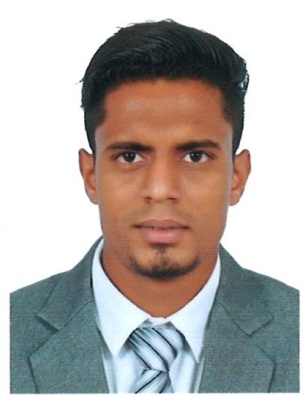 Exceptional  communication skills  Team PlayerCustomer Service SpecialistHardworking & DedicatedTrusted key holderQuick learnerCompany NameDesignationPlaceAir Arabia (National Aviation Service Pvt Ltd.)Customer service agentGoa International Airport IndiaAir IndiaCustomer service agentGoa International Airport IndiaMormugao Port TrustCustomer service agent Cruise LineVasco, Goa, IndiaInstitution Name DegreeAddressGrade/ClassRosary College of Commerce and ArtsBachelor of Business Administration Specialised in Travel and Tourism(2013-2016)Navelim Salcete Goa IndiaFirst class (Grade B)